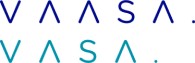 AVTAL OM BARNETS FRÅNVARO UNDER FADERSKAPSLEDIGHETENBarnet har inte rätt att delta i småbarnspedagogiken under faderskapsledigheten. Rätten till den samma platsen inom småbarnspedagogiken kvarstår dock även när barnet inte är i småbarnspedagogik under faderskapsledigheten. (Lag om småbarnspedagogik 540/2018, 12 §) Barnets frånvaro under faderskapsledigheten ska anmälas skriftligt till platsen inom småbarnspedagogik senast två veckor före den planerade periodens början. En kopia av FPA:s beslut om faderskapsledigheten skall bifogas till avtalet.Ingen klientavgift tas ut för den tid då barnet är borta från småbarnspedagogiken p.g.a. faderskapsledigheten. Detta förverkligas i praktiken så att månadsavgiften sänks så att den motsvarar barnets frånvarodagar.  (Lag om klientavgifter inom småbarnspedagogiken 1503/2016, 9 §)  Faderskapsledighet som tas ut efter föräldrapenningsperioden kan delas upp i högst två perioder.     /     .20     DatumVårdnadshavarens underskrift och namnförtydligande	Vårdnadshavarens underskrift och namnförtydligandeTjänsteinnehavarens anteckningar:Mottagarens namn:Datum:Infört till Effica:Barnets namn:Barnets namn:Personbeteckning:Vårdplats:Vårdplats:Vårdplats:Mammans namn: Personbeteckning:Personbeteckning:Pappans namn:Personbeteckning:Personbeteckning:Faderskapspenningsperiod/-perioder, dvs. den tid när barnet är borta från småbarnspedagogiken:period	     /     .20      -      /     .20      	period	     /     .20      -      /     .20     Faderskapspenningsperiod/-perioder, dvs. den tid när barnet är borta från småbarnspedagogiken:period	     /     .20      -      /     .20      	period	     /     .20      -      /     .20     Faderskapspenningsperiod/-perioder, dvs. den tid när barnet är borta från småbarnspedagogiken:period	     /     .20      -      /     .20      	period	     /     .20      -      /     .20     